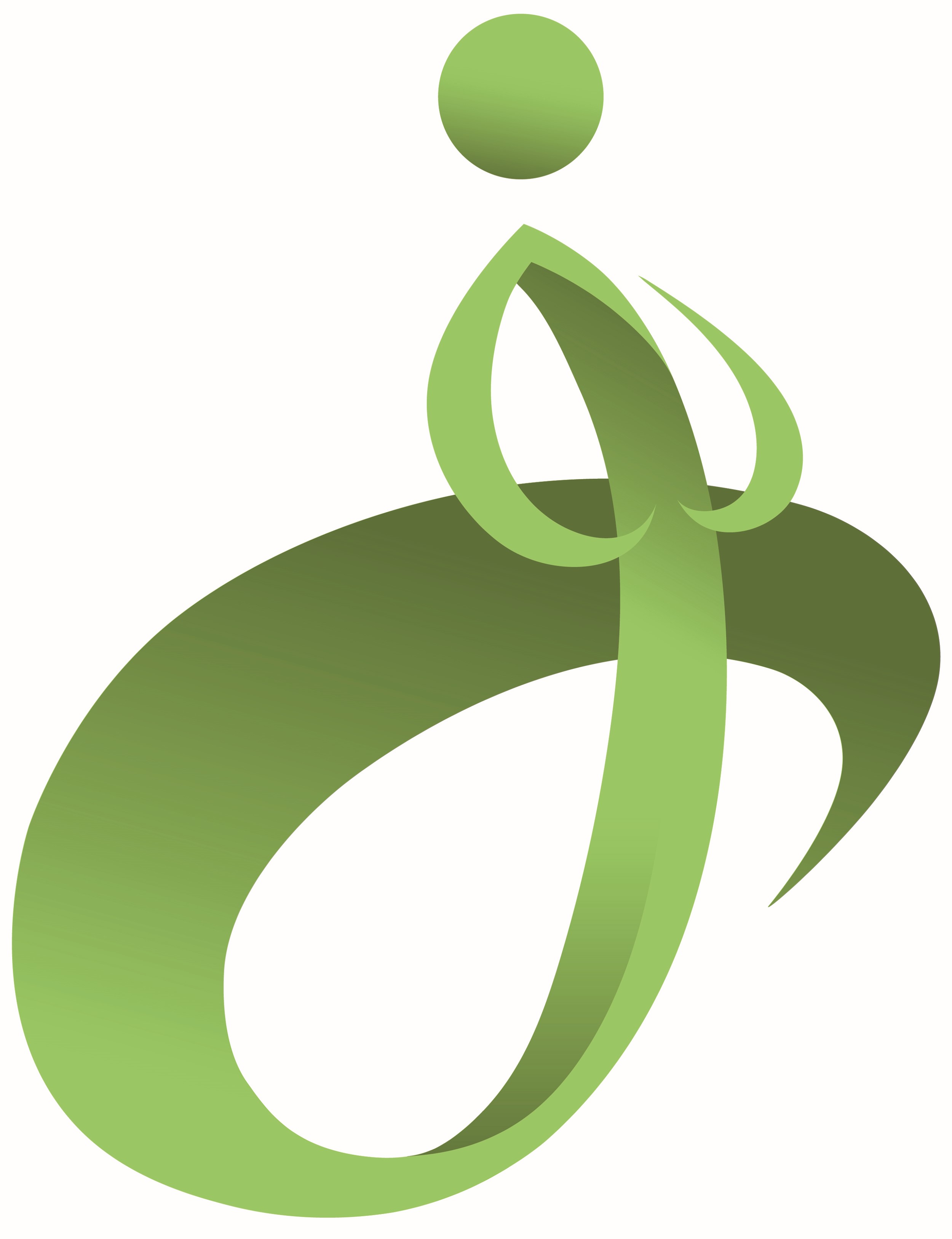 Privacyverklaring In het kader van onze dienstverlening verwerken wij uw persoonsgegevens. Deze privacyverklaring hebben wij opgesteld om u te informeren over hoe wij met uw persoonsgegevens omgaan.Deze privacyverklaring is voor het laatst aangepast op 28-06-2021.ContactgegevensDe persoonsgegevens worden verwerkt door: Tonny Meijerink, praktijk Lief voor je Buik, Orthomoleculaire therapie,Isidorusweg 21, 5624 KD Eindhoven, 06-42361811, KvK-nummer 70153361                   info@liefvoorjebuik.nlTonny Meijerink, Lief voor je Buik, verkrijgt persoonsgegevens van uzelf, bijvoorbeeld de gegevens die u aan ons verstrekt via email, telefoon en app. Daarnaast kunnen wij uw persoonsgegevens verkrijgen via derden in het kader van onze dienstverlening. Persoonsgegevens Tonny Meijerink, Lief voor je buik, verwerkt de volgende categorieën van persoonsgegevens:NAW-gegevensContactgegevens, zoals e-mailadres en telefoonnummersGeboortedatum en –plaats Geslacht GewichtLengteMedicijngebruikGezinssamenstellingZiektekostenverzekeraarVerzekerdenummerNaam huisartsKlachtenFamiliaire ziektenZiektegeschiedenisStoelgangVragen omtrent leef-en voedingspatroonMeetgegevens Tanita en Quantum AnalyzerInhoud van communicatieDoeleinden Tonny Meijerink, Lief voor je buik verwerkt deze persoonsgegevens voor diverse doeleinden, zoals:Het onderhouden van een goed contact met cliënt;Een goede en efficiënte dienstverlening;Het verrichten van administratieve handelingen;Verbetering van de dienstverlening;Facturering;Het innen van gelden en zo nodig het nemen van incassomaatregelen;Marketing;Nakoming van wettelijke verplichtingen;Het voeren van geschillen; Het kunnen aanbieden van informatie op de website;Grondslagen Wij verwerken bepaalde persoonsgegevens om uitvoering te geven aan uw overeenkomst, dan wel om te kunnen voldoen aan een wettelijke verplichting (WGBO).Tevens verwerken wij persoonsgegevens, omdat Tonny Meijerink, praktijk Lief voor je buik, hier gerechtvaardigde belangen bij heeft. Deze gerechtvaardigde belangen zijn:Het op zo efficiënt mogelijke wijze kunnen verlenen van haar dienstverlening; De bescherming van haar financiële belangen;De verbetering van haar diensten; Beveiliging met en het beheer van haar systemen;Verstrekking aan derdenIn het kader van haar dienstverlening kan Tonny Meijerink, praktijk Lief voor je Buik, persoonsgegevens uitwisselen. Tonny Meijerink kan voor de hiervoor genoemde doeleinden gebruik maken van diensten van derden, zoals huisarts of waarnemer. Er is sprake van een waarnemer bij arbeidsongeschiktheid of overlijden. In het kader daarvan wordt aan deze derde persoonsgegevens verstrekt. Deze derde mag uw persoonsgegevens slechts verwerken voor de voornoemde doeleinden.Zie onder “Hoe wij deze gegevens beveiligen”, dat bij deze derden uw persoonsgegevens goed beveiligd zijn en gepaste beveiligingsmaatregelen zijn genomen. 
Met F.G. Bouwkamp, 3Care Cell Protection en Kees IJzerman is een verwerkingsovereenkomst afgesloten om zo te zorgen voor een goede beveiliging van uw persoonsgegevens.Met waarnemer Cora Beishuizen is een waarnemingsovereenkomst afgesloten volgens de wettelijke verplichting. Cora Beishuizen, praktijk Gezond in het Leven, wonend aan de Landsteinerlaan 45, 6544 DB te Eindhoven, zal praktijk Lief voor je Buik waarnemen bij ontstentenis, belet of langdurige arbeidsongeschiktheid.Tot slot kunnen uw persoonsgegevens verstrekt worden aan derden wanneer Tonny Meijerink, praktijk Lief voor je Buik, aan een wettelijke verplichting moet voldoen. Tonny Meijerink zal uw gegevens niet verstrekken voor commerciële of goede doelen.Daarnaast kunnen uw gegevens door derden buiten de EU worden opgeslagen wanneer gebruik wordt gemaakt van Google Analytics, LinkedIn of Facebook in het contact met u. Deze partijen zijn “EU-VS Privacy Shield” gecertificeerd, zodat zij zich zullen houden aan de Europese privacyregelgeving.Hoe lang wij uw gegevens bewaren Tonny Meijerink, praktijk Lief voor je Buik, zal uw persoonsgegevens niet langer verwerken dan noodzakelijk voor de doeleinden die zij in deze privacyverklaring heeft genoemd. Dit betekent dat uw persoonsgegevens bewaard worden zolang zij nodig zijn om de betreffende doelen te bereiken. Bepaalde gegevens moeten langer bewaard worden, omdat Tonny Meijerink zich moet houden aan wettelijke bewaarplichten, zoals de fiscale bewaarplicht en WGBO. De bewaartermijn voor medische gegevens is 20 jaar en voor financiële gegevens 7 jaar. Indien nodig zal de waarnemer de medische gegevens in bewaren houden. Hoe wij uw gegevens beveiligenWij vinden het belangrijk dat uw persoonsgegevens zijn beveiligd tegen verlies of onbevoegde toegang van uw persoonsgegevens. Daarom heeft Tonny Meijerink, praktijk Lief voor je Buik, passende maatregelen genomen zoals: - Het bewaren van de papieren dossiers in een afgesloten kast in behandelkamer;- Het bewaren van de meetgegevens QA die op een stick staan, in een afgesloten kast in behandelkamer;- Het bewaren van uitgeprinte facturen in een afgesloten kast in behandelkamer; - Het verwerken van persoonsgegevens op de site van 3Care, verbindingen met de webserver zijn alle voorzien van een beveiligingscertificaat, met gebruikmaking van sterke wachtwoorden, dat 3Care zorgdraagt voor de beveiligingsprotocollen en firewalls die het uitlezen van data enkel toestaan indien toegelaten; - Een verwerkersovereenkomst die is opgemaakt met F.G. Bouwkamp, 3Care Cell Protection;- De map met persoonlijke gegevens cliënten die het 3Care gezondheidsprogramma volgden, wordt bewaard in een afgesloten kast in de behandelkamer;- Het nemen van passende beveiligingsmaatregelen door Kees IJzerman zoals een goede firewall, antivirusprogramma McAfee Security Plus en het automatisch updaten van de computer;- Een verwerkersovereenkomst die is opgemaakt met Kees IJzerman; - Het regelmatig opschonen van de computer;Uw rechtenU heeft het recht om Tonny Meijerink, praktijk Lief voor je Buik, een verzoek te doen tot inzage van uw persoonsgegevens. Na ontvangst van uw verzoek ontvangt u binnen 1 maand een overzicht van uw persoonsgegevens. Indien daaruit onjuistheden blijken kunt u verzoeken uw gegevens aan te passen, aan te vullen, te verwijderen of af te schermen. Ook kunt u Tonny Meijerink, praktijk Lief voor je Buik, verzoeken om overdracht van uw persoonsgegevens of kunt u bezwaar aantekenen tegen de verwerking van uw persoonsgegevens vanwege bijzondere persoonlijke omstandigheden.Vragen over deze privacyverklaring of een verzoek over de verwerking van uw persoonsgegevens kunt u sturen naar:Tonny Meijerink, praktijk Lief voor je BuikIsidorusweg 21, 5624 KD Eindhoven, 06-42361811, info@liefvoorjebuik.nl Als u een klacht heeft over de verwerking van uw persoonsgegevens door Tonny Meijerink, praktijk Lief voor je Buik, laat dit dan vooral aan ons weten. Mocht u er met ons niet samen uitkomen, dan heeft u het recht om een klacht in te dienen bij de privacytoezichthouder, de Autoriteit Persoonsgegevens. U kunt hiervoor contact opnemen met de Autoriteit Persoonsgegevens.Wijzigingen privacyverklaringDeze privacyverklaring is voor het laatst aangepast op 28-06-2021.Tonny Meijerink, praktijk Lief voor je Buik, kan deze privacy verklaring aanpassen. Nieuwe versies worden altijd op de website gepubliceerd. Wij raden u daarom aan om deze verklaring geregeld te raadplegen, zodat u op de hoogte blijft van wijzigingen.